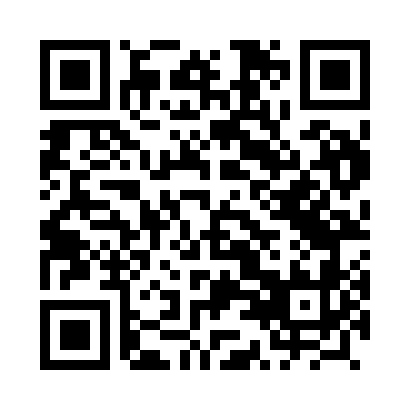 Prayer times for Siemien Rowy, PolandMon 1 Apr 2024 - Tue 30 Apr 2024High Latitude Method: Angle Based RulePrayer Calculation Method: Muslim World LeagueAsar Calculation Method: HanafiPrayer times provided by https://www.salahtimes.comDateDayFajrSunriseDhuhrAsrMaghribIsha1Mon4:006:0412:355:017:079:042Tue3:576:0212:355:037:099:063Wed3:546:0012:355:047:119:084Thu3:515:5712:345:057:129:115Fri3:485:5512:345:077:149:136Sat3:455:5212:345:087:169:167Sun3:415:5012:335:097:189:188Mon3:385:4812:335:107:209:219Tue3:355:4512:335:127:219:2310Wed3:325:4312:335:137:239:2611Thu3:285:4112:325:147:259:2912Fri3:255:3812:325:157:279:3113Sat3:225:3612:325:177:299:3414Sun3:185:3412:325:187:309:3715Mon3:155:3212:315:197:329:4016Tue3:125:2912:315:207:349:4317Wed3:085:2712:315:227:369:4518Thu3:055:2512:315:237:379:4819Fri3:015:2312:305:247:399:5120Sat2:575:2012:305:257:419:5421Sun2:545:1812:305:267:439:5722Mon2:505:1612:305:277:4510:0023Tue2:465:1412:305:297:4610:0424Wed2:435:1212:295:307:4810:0725Thu2:395:1012:295:317:5010:1026Fri2:355:0712:295:327:5210:1327Sat2:315:0512:295:337:5410:1728Sun2:275:0312:295:347:5510:2029Mon2:235:0112:295:357:5710:2430Tue2:184:5912:295:367:5910:27